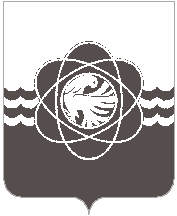      П О С Т А Н О В Л Е Н И Еот _30.03.2023_________№ _302__		В соответствии с Порядком принятия решения о разработке муниципальных программ муниципального образования «город Десногорск» Смоленской области, их формирования и реализации, признании утратившими силу некоторых правовых актов, утверждённым постановлением Администрации муниципального образования «город Десногорск» Смоленской области от 21.02.2022 № 90 и постановлением Администрации муниципального образования «город Десногорск» Смоленской области от 15.03.2022 № 129 «Об утверждении перечня муниципальных программ муниципального образования «город Десногорск» Смоленской области, признании утратившими силу некоторых правовых актов», в целях реализации программных мероприятий,Администрация муниципального образования «город Десногорск» Смоленской области постановляет:           1. Внести в постановление Администрации муниципального образования «город Десногорск» Смоленской области от 31.12.2013 № 1208 «Об утверждении муниципальной программы «Развитие дорожно-транспортного комплекса муниципального образования «город Десногорск» Смоленской области» (в ред.
от 24.04.2014 № 519, от 04.07.2014 № 810, от 18.11.2014 № 1364, от 31.12.2014 
№ 1557, от 27.07.2015 № 795, от 10.09.2015 № 975, от 03.12.2015 № 1345,
от 28.12.2015 № 1470, от 26.02.2016 № 182, от 22.03.2016 № 269, от 17.03.2016 
№ 248, от 01.07.2016 № 717, от 02.09.2016 № 938, от 14.09.2016 № 977, 
от 12.12.2016 № 1332, от 29.12.2016 № 1424, от 31.01.2017 № 78, от 12.05.2017 
№ 437, от 08.08.2017 № 795, от 21.08.2017 № 824, от 31.10.2017 № 1077, 
от 22.02.2018 № 182, от 23.10.2018 № 894, от 24.10.2018 № 905, от 25.12.2018 
№ 1136, от 29.03.2019 № 358, от 01.04.2019 № 364, от 24.05.2019 № 558, 772, 
от 17.12.2019 № 1419, от 31.12.2019 № 1490, от 07.04.2020  № 316, от 15.05.2020 
№ 385, от 19.06.2020 № 448, от 21.12.2020 № 930, от 08.06.2021 № 523, 
от 18.06.2021 № 570, от 14.09.2021 № 849, от 19.11.2021 № 1015, от 16.12.2021 
№ 1115, от 30.12.2021 № 1175, от 31.03.2022 № 193, от 13.05.2022 № 316, 
от 27.06.2022 № 448/1, от 07.12.2022 № 1064, от 30.12.2022 № 1171) следующее изменение:1.1. Муниципальную программу «Развитие дорожно-транспортного комплекса муниципального образования «город Десногорск» Смоленской области» изложить в новой редакции (приложение).2 И.о. руководителя муниципального казённого учреждения «Централизованная бухгалтерия» муниципального образования «город   Десногорск»    Смоленской    области М.В. Лекторовой в течение 10 календарных дней разместить на портале ГАС Управление актуализированную муниципальную программу «Обеспечение безопасности дорожного движения на территории муниципального образования «город Десногорск» Смоленской области».3. Отделу информационных технологий и связи с общественностью              (Е.М. Хасько) разместить настоящее постановление на официальном сайте Администрации муниципального образования «город Десногорск» Смоленской области в сети Интернет.4. Контроль исполнения пункта 2 настоящего постановления возложить на начальника отдела экономики и инвестиций Администрации муниципального образования «город Десногорск» Смоленской области Н.Н. Захаркину. Контроль исполнения настоящего постановления возложить на заместителя Главы муниципального образования-председателя Комитета по городскому хозяйству и промышленному комплексу Администрации муниципального образования «город Десногорск» Смоленской области А.В. Соловьёва.Глава муниципального образования 					«город Десногорск» Смоленской области                                             А.А. Новиков    Приложениек постановлению Администрации муниципального образования «город Десногорск» Смоленской области         от _______________ № ______УТВЕРЖДЕНАпостановлением Администрации муниципального образования «город Десногорск» Смоленской области         от 31.12.2013 № 1208МУНИЦИПАЛЬНАЯ ПРОГРАММА «Развитие дорожно-транспортного комплекса муниципального образования «город Десногорск» Смоленской области» ПАСПОРТ                                                          муниципальной  программы«Развитие дорожно-транспортного комплекса муниципального образования «город Десногорск» Смоленской области» (наименование муниципальной программы)Основные положения2. Показатели муниципальной программыСтруктура муниципальной программы* - Указывается наименование показателя муниципальной программы, на достижение которого направлена задача.4.  Финансовое обеспечение муниципальной программыСтратегические приоритеты в сфере реализации муниципальной программы «Развитие дорожно-транспортного комплекса муниципального образования «город Десногорск» Смоленской области»Протяженность улично-дорожной сети г. Десногорска составляет 57,4 км, в том числе: 55,2 км. – дороги и проезды с твердым (асфальтобетонным) покрытием, 2,2 км – грунтовые дороги. Общая площадь городской дорожной уличной сети, убираемой механизированным способом, составляет: зимняя уборка – 474,942 тыс. кв.м, летняя уборка – 297,159 тыс. кв.м. Основной целью содержания и ремонта дорог является обеспечение круглогодичного безопасного и бесперебойного движения по ним автомобильных транспортных средств. Ежегодно, при формировании расходной части местного бюджета на очередной календарный год, предусматриваются средства на ремонт автодорог и проездов муниципального образования «город Десногорск» Смоленской области (далее – г. Десногорска). За период с 2011 по 2022 г. за счет средств местного и областного бюджетов отремонтированы дороги местного значения: Н-1, Н-2, Н-3, Н-4, Н-5, Н-6 (2,4 км капитальный ремонт), Н-7, Н-8, Н-8а, Н-9а, Н-10 (капитальный ремонт) Н-11, Н-11а, Н-12,  Н-14, Н-18, Н-86, Н-12, Н-3 (капитальный ремонт). После окончания зимнего периода за счет средств местного бюджета ежегодно выполняется текущий ремонт автодорог местного значения. Содержание и ремонт автодорог обеспечивают их сохранность, поддерживают состояние дорог в соответствии с нормативными требованиями и обеспечивают непрерывное и безопасное движение в любое время года. Содержание городских дорог и тротуаров предусматривает сезонные работы по систематическому уходу за дорожными одеждами, поддержанию их в надлежащем эксплуатационном состоянии, порядке и чистоте. Содержание дорожных покрытий  включает следующие виды работ:- очистку проезжей части и тротуаров от пыли, грязи, снега и льда, планировка обочин;- работы по обеспечению безопасности движения.Работы по содержанию дорожных покрытий и тротуаров носят сезонный характер, их разделяют на летние и зимние. Летом покрытия дорог, тротуаров, площадей регулярно подметают и промывают, обеспечивая их чистоту, готовят их к эксплуатации в зимних условиях – в период, наиболее трудный для обеспечения бесперебойного движения транспорта. Зимние работы включают очистку проезжей части от снега и льда, устранение скользкости, своевременное распределение песко-соляной смеси.Таким образом, на сегодняшний день основными проблемами являются:- несоответствие состояния части улично-дорожной сети г. Десногорска установленным стандартам, техническим нормам и другим нормативным документам;- изношенное состояние существующих сетей ливневой канализации;- отсутствие сетей ливневой канализации на отдельных участках дорог и проездов.Основными целями реализации муниципальной программы являются:- обеспечение содержания улично-дорожной сети  в соответствии с установленными стандартами, техническими нормами  и другими нормативными документами;- обеспечение круглогодичного содержания улично-дорожной сети города в нормативно-эксплуатационном состоянии, в рамках утвержденного регламента и муниципального задания, выданного муниципальному бюджетному учреждению «Служба благоустройства» в период с 2014 по 2025 годы и обеспечение круглогодичного безопасного и бесперебойного движения автомобильных транспортных средств по дорогам общего пользования местного значения; - сокращение количества автомобильных дорог и проездов г. Десногорска не соответствующих нормативным требованиям и эксплуатационным показателям в соответствии с законодательством Российской Федерации.В ходе реализации муниципальной программы решаются следующие задачи:- обеспечение перевозки жителей города общегородским транспортом;- обеспечение круглогодичного содержания улично-дорожной сети города в нормативно-эксплуатационном состоянии и обеспечение круглогодичного  безопасного и бесперебойного движения  автомобильных транспортных средств по дорогам общего пользования местного значения;- сокращение количества автомобильных дорог и проездов г. Десногорска, не соответствующих нормативным требованиям и эксплуатационным показателям.Раздел 2 «Сведения о региональных проектах»Муниципальной программой «Развитие дорожно-транспортного комплекса муниципального образования «город Десногорск» Смоленской области» реализация региональных проектов не предусмотрена.Раздел 3 «Паспорт ведомственного проекта»Муниципальной программой «Развитие дорожно-транспортного комплекса муниципального образования «город Десногорск» Смоленской области» реализация ведомственных проектов не предусмотрена.Раздел 4 «Паспорта комплексов процессных мероприятий»ПАСПОРТкомплекса процессных мероприятий1. «Создание условий для обеспечения транспортного обслуживания населения в городском сообщении» (наименование комплекса процессных мероприятий) 1. Общие положения2. Показатели реализации комплекса процессных мероприятий ПАСПОРТкомплекса процессных мероприятий2. «Обеспечение предоставления услуг по содержанию улично-дорожной сети» (наименование комплекса процессных мероприятий) 1. Общие положения2. Показатели реализации комплекса процессных мероприятий ПАСПОРТкомплекса процессных мероприятий3. «Развитие улично-дорожной сети и дворовых территорий» (наименование комплекса процессных мероприятий) 1. Общие положения2. Показатели реализации комплекса процессных мероприятий Раздел 5 «ОЦЕНКАприменения мер муниципального регулирования в части налоговых льгот, освобождений и иных преференций по налогам и сборам в сфере реализации  муниципальной программы «Развитие дорожно-транспортного комплекса муниципального образования «город Десногорск» Смоленской области»Муниципальной программой программа «Развитие дорожно-транспортного комплекса муниципального образования «город Десногорск» Смоленской области» применение мер муниципального регулирования в части налоговых льгот, освобождений и иных преференций по налогам и сборам не предусмотрено.Раздел 6 «СВЕДЕНИЯо финансировании структурных элементов муниципальной программы«Развитие дорожно-транспортного комплекса муниципального образования «город Десногорск» Смоленской области»(наименование муниципальной программы)О внесении изменения в постановление Администрации муниципального образования «город Десногорск» Смоленской области от 31.12.2013        № 1208 «Об утверждении муниципальной программы «Развитие дорожно-транспортного комплекса муниципального образования «город Десногорск» Смоленской области»Ответственный исполнитель  муниципальной программыКомитет по городскому хозяйству и промышленному комплексу Администрации муниципального образования «город Десногорск» Смоленской области (Комитет ГХ и ПК г. Десногорска)Соисполнители муниципальной программыМуниципальное бюджетное учреждение «Служба благоустройства» муниципального образования «город Десногорск» Смоленской области (далее – Служба благоустройства)Период реализации муниципальной программыэтап I: 2014-2021этап II: 2022-2025Цели муниципальной программы- обеспечение содержания улично-дорожной сети  в соответствии с установленными стандартами, техническими нормами  и другими нормативными документами;- обеспечение круглогодичного содержания улично-дорожной сети города в нормативно-эксплуатационном состоянии, в рамках утвержденного регламента и муниципального задания, выданного муниципальному бюджетному учреждению «Служба благоустройства» в период с 2014 по 2025 годы и обеспечение круглогодичного безопасного и бесперебойного движения автомобильных транспортных средств по дорогам общего пользования местного значения; - сокращение количества автомобильных дорог и проездов                     г. Десногорска не соответствующих нормативным требованиям и эксплуатационным показателям в соответствии с законодательством Российской Федерации.Объемы финансового обеспечения за весь период реализации  Общий объем финансирования составляет 586 895,5 тыс. рублей, из них:средства федерального бюджета – 19 980,0 тыс. рублей;средства областного бюджета – 250 708,9 тыс. рублей;средства местного бюджета – 316 206,6 тыс. рублей;средства внебюджетных источников – 0 тыс. рублей.в том числе:этап I: 2014-2021 – 381 678,7 тыс. рублей. из них:средства федерального бюджета – 0 тыс. рублей;средства областного бюджета – 172423,2 тыс. рублей;средства местного бюджета – 209255,5 тыс. рублей;средства внебюджетных источников – 0 тыс. рублей.этап II: 2022-2025- 205216,8 тыс. рублей.средства федерального бюджета – 19980,0 тыс. рублей;средства областного бюджета – 78 285,7 тыс. рублей;средства местного бюджета – 106 951,1 тыс. рублей;средства внебюджетных источников – 0 тыс. рублей.Влияние на достижение целей муниципальных программ- увеличение протяженности автомобильных дорог общего пользования местного значения, соответствующих нормативным требованиям к транспортно-эксплуатационным показателям;- обеспечение предоставления муниципальных услуг по обслуживанию улично-дорожной сети г. Десногорска в объеме 100% от предусмотренного объема работ муниципальным  заданием муниципальному бюджетному учреждению «Служба благоустройства» муниципального образования «город Десногорск» Смоленской области;- удовлетворение потребности населения в перевозках автомобильным транспортом в пригородном сообщении.Наименование показателяЕдиница измеренияБазовое значение показателя(в году, предшествующем очередному финансовому году) 2022Планируемое значение показателя Планируемое значение показателя Планируемое значение показателя Наименование показателяЕдиница измеренияБазовое значение показателя(в году, предшествующем очередному финансовому году) 2022очередной финансовый год20231-й год планового периода20242-й год планового периода2025123456Количество жителей города, перевезенных общегородским транспортомтыс.чел.200,0200,0200,0200,0Комплексное круглогодичное содержание улично-дорожной сети                               г. Десногорска  в объеме, предусмотренном  муниципальным заданием муниципальному бюджетному учреждению «Служба благоустройства» муниципального образования «город Десногорск» Смоленской области  и  регламентом  на содержание улично-дорожной сети  г. Десногорскакм42,0250,67350,67350,673Протяженность  отремонтированных автомобильных дорог   общего   пользования местного значениякм4,8032,2402,2800№
п/пЗадачи структурного элементаЗадачи структурного элементаКраткое описание ожидаемых эффектов от реализации задачи структурного элементаКраткое описание ожидаемых эффектов от реализации задачи структурного элементаКраткое описание ожидаемых эффектов от реализации задачи структурного элементаСвязь с показателями* Связь с показателями* 22333441. Региональный проект «Наименование»1. Региональный проект «Наименование»1. Региональный проект «Наименование»1. Региональный проект «Наименование»1. Региональный проект «Наименование»1. Региональный проект «Наименование»Руководитель регионального проекта (Фамилия, имя, отчество руководителя регионального проекта, должность)Руководитель регионального проекта (Фамилия, имя, отчество руководителя регионального проекта, должность)Руководитель регионального проекта (Фамилия, имя, отчество руководителя регионального проекта, должность)Срок реализации (год начала - год окончания)Срок реализации (год начала - год окончания)Срок реализации (год начала - год окончания)1.1.1.1.Задача 1Задача 11.2.1.2.Задача №Задача №2. Ведомственный проект «Наименование»2. Ведомственный проект «Наименование»2. Ведомственный проект «Наименование»2. Ведомственный проект «Наименование»2. Ведомственный проект «Наименование»2. Ведомственный проект «Наименование»Руководитель ведомственного проекта (Ф.И.О. руководителя ведомственного проекта, должность)Руководитель ведомственного проекта (Ф.И.О. руководителя ведомственного проекта, должность)Руководитель ведомственного проекта (Ф.И.О. руководителя ведомственного проекта, должность)Срок реализации (год начала - год окончания)Срок реализации (год начала - год окончания)Срок реализации (год начала - год окончания)2.1.2.1.Задача 1Задача 12.2.2.2.Задача №Задача №Комплекс процессных мероприятий 1. «Создание условий для обеспечения транспортного обслуживания населения в городском сообщении»Комплекс процессных мероприятий 1. «Создание условий для обеспечения транспортного обслуживания населения в городском сообщении»Комплекс процессных мероприятий 1. «Создание условий для обеспечения транспортного обслуживания населения в городском сообщении»Комплекс процессных мероприятий 1. «Создание условий для обеспечения транспортного обслуживания населения в городском сообщении»Комплекс процессных мероприятий 1. «Создание условий для обеспечения транспортного обслуживания населения в городском сообщении»Комплекс процессных мероприятий 1. «Создание условий для обеспечения транспортного обслуживания населения в городском сообщении»Комплекс процессных мероприятий 1. «Создание условий для обеспечения транспортного обслуживания населения в городском сообщении»Ответственный за выполнение комплекса процессных мероприятий (Соловьёв Александр Витальевич, заместитель Главы муниципального образования-председателя КомитетаОтветственный за выполнение комплекса процессных мероприятий (Соловьёв Александр Витальевич, заместитель Главы муниципального образования-председателя КомитетаОтветственный за выполнение комплекса процессных мероприятий (Соловьёв Александр Витальевич, заместитель Главы муниципального образования-председателя КомитетаОтветственный за выполнение комплекса процессных мероприятий (Соловьёв Александр Витальевич, заместитель Главы муниципального образования-председателя КомитетаОтветственный за выполнение комплекса процессных мероприятий (Соловьёв Александр Витальевич, заместитель Главы муниципального образования-председателя КомитетаОтветственный за выполнение комплекса процессных мероприятий (Соловьёв Александр Витальевич, заместитель Главы муниципального образования-председателя КомитетаОтветственный за выполнение комплекса процессных мероприятий (Соловьёв Александр Витальевич, заместитель Главы муниципального образования-председателя Комитета3.1.Задача 1. Обеспечение перевозки жителей города общегородским транспортомЗадача 1. Обеспечение перевозки жителей города общегородским транспортомОбеспечение деятельности автовокзала и осуществление регулярных пассажирских перевозок автомобильным транспортом по регулируемым тарифам по муниципальным маршрутамОбеспечение деятельности автовокзала и осуществление регулярных пассажирских перевозок автомобильным транспортом по регулируемым тарифам по муниципальным маршрутамОбеспечение деятельности автовокзала и осуществление регулярных пассажирских перевозок автомобильным транспортом по регулируемым тарифам по муниципальным маршрутамКоличество жителей города, перевезенных общегородским транспортомКоличество жителей города, перевезенных общегородским транспортомКомплекс процессных мероприятий 2. «Обеспечение предоставления услуг по содержанию улично-дорожной сети»Комплекс процессных мероприятий 2. «Обеспечение предоставления услуг по содержанию улично-дорожной сети»Комплекс процессных мероприятий 2. «Обеспечение предоставления услуг по содержанию улично-дорожной сети»Комплекс процессных мероприятий 2. «Обеспечение предоставления услуг по содержанию улично-дорожной сети»Комплекс процессных мероприятий 2. «Обеспечение предоставления услуг по содержанию улично-дорожной сети»Комплекс процессных мероприятий 2. «Обеспечение предоставления услуг по содержанию улично-дорожной сети»Комплекс процессных мероприятий 2. «Обеспечение предоставления услуг по содержанию улично-дорожной сети»Ответственный за выполнение комплекса процессных мероприятий (Соловьёв Александр Витальевич, заместитель Главы муниципального образования-председателя КомитетаОтветственный за выполнение комплекса процессных мероприятий (Соловьёв Александр Витальевич, заместитель Главы муниципального образования-председателя КомитетаОтветственный за выполнение комплекса процессных мероприятий (Соловьёв Александр Витальевич, заместитель Главы муниципального образования-председателя КомитетаОтветственный за выполнение комплекса процессных мероприятий (Соловьёв Александр Витальевич, заместитель Главы муниципального образования-председателя КомитетаОтветственный за выполнение комплекса процессных мероприятий (Соловьёв Александр Витальевич, заместитель Главы муниципального образования-председателя КомитетаОтветственный за выполнение комплекса процессных мероприятий (Соловьёв Александр Витальевич, заместитель Главы муниципального образования-председателя КомитетаОтветственный за выполнение комплекса процессных мероприятий (Соловьёв Александр Витальевич, заместитель Главы муниципального образования-председателя Комитета3.2.Задача 1. Обеспечение круглогодичного содержания улично-дорожной сети города в нормативно-эксплуатационном состоянии и обеспечение круглогодичного  безопасного и бесперебойного движения  автомобильных транспортных средств по дорогам общего пользования местного значения.Задача 1. Обеспечение круглогодичного содержания улично-дорожной сети города в нормативно-эксплуатационном состоянии и обеспечение круглогодичного  безопасного и бесперебойного движения  автомобильных транспортных средств по дорогам общего пользования местного значения.Содержание городской улично-дорожной сети, пешеходных переходов, иной дорожной инфраструктуры в нормативно-эксплуатационном состоянииСодержание городской улично-дорожной сети, пешеходных переходов, иной дорожной инфраструктуры в нормативно-эксплуатационном состоянииСодержание городской улично-дорожной сети, пешеходных переходов, иной дорожной инфраструктуры в нормативно-эксплуатационном состоянииКомплексное круглогодичное содержание улично-дорожной сети                         г. Десногорска  в объеме, предусмотренном  муниципальным заданием муниципальному бюджетному учреждению «Служба благоустройства» муниципального образования «город Десногорск» Смоленской области  и  регламентом  на содержание улично-дорожной сети  г. ДесногорскаКомплексное круглогодичное содержание улично-дорожной сети                         г. Десногорска  в объеме, предусмотренном  муниципальным заданием муниципальному бюджетному учреждению «Служба благоустройства» муниципального образования «город Десногорск» Смоленской области  и  регламентом  на содержание улично-дорожной сети  г. Десногорска3. Комплекс процессных мероприятий3. «Развитие улично-дорожной сети и дворовых территорий»3. Комплекс процессных мероприятий3. «Развитие улично-дорожной сети и дворовых территорий»3. Комплекс процессных мероприятий3. «Развитие улично-дорожной сети и дворовых территорий»3. Комплекс процессных мероприятий3. «Развитие улично-дорожной сети и дворовых территорий»3. Комплекс процессных мероприятий3. «Развитие улично-дорожной сети и дворовых территорий»3. Комплекс процессных мероприятий3. «Развитие улично-дорожной сети и дворовых территорий»3. Комплекс процессных мероприятий3. «Развитие улично-дорожной сети и дворовых территорий»Ответственный за выполнение комплекса процессных мероприятий (Соловьёв Александр Витальевич, заместитель Главы муниципального образования-председателя КомитетаОтветственный за выполнение комплекса процессных мероприятий (Соловьёв Александр Витальевич, заместитель Главы муниципального образования-председателя КомитетаОтветственный за выполнение комплекса процессных мероприятий (Соловьёв Александр Витальевич, заместитель Главы муниципального образования-председателя КомитетаОтветственный за выполнение комплекса процессных мероприятий (Соловьёв Александр Витальевич, заместитель Главы муниципального образования-председателя КомитетаОтветственный за выполнение комплекса процессных мероприятий (Соловьёв Александр Витальевич, заместитель Главы муниципального образования-председателя КомитетаОтветственный за выполнение комплекса процессных мероприятий (Соловьёв Александр Витальевич, заместитель Главы муниципального образования-председателя КомитетаОтветственный за выполнение комплекса процессных мероприятий (Соловьёв Александр Витальевич, заместитель Главы муниципального образования-председателя Комитета3.3.Задача 1. Сокращение количества автомобильных дорог и проездов г. Десногорска, не соответствующих нормативным требованиям и эксплуатационным показателям Задача 1. Сокращение количества автомобильных дорог и проездов г. Десногорска, не соответствующих нормативным требованиям и эксплуатационным показателям Увеличение протяженности автомобильных дорог общего пользования местного значения, соответствующих нормативным требованиям к транспортно-эксплуатационным показателямУвеличение протяженности автомобильных дорог общего пользования местного значения, соответствующих нормативным требованиям к транспортно-эксплуатационным показателямУвеличение протяженности автомобильных дорог общего пользования местного значения, соответствующих нормативным требованиям к транспортно-эксплуатационным показателямПротяженность  отремонтированных автомобильных дорог   общего   пользования местного значенияПротяженность  отремонтированных автомобильных дорог   общего   пользования местного значения4. Отдельные мероприятия4. Отдельные мероприятия4. Отдельные мероприятия4. Отдельные мероприятия4. Отдельные мероприятия4. Отдельные мероприятияОтветственный за реализацию отдельного мероприятия (Ф.И.О. руководителя структурного подразделения Администрации, должность)Ответственный за реализацию отдельного мероприятия (Ф.И.О. руководителя структурного подразделения Администрации, должность)Ответственный за реализацию отдельного мероприятия (Ф.И.О. руководителя структурного подразделения Администрации, должность)Срок реализации (год начала - год окончания)Срок реализации (год начала - год окончания)Срок реализации (год начала - год окончания)4.1.4.1.Задача 1Задача 14.2.4.2.Задача №Задача №Наименование муниципальной программы, структурного элемента / источник финансового обеспеченияВсегоОбъем финансового обеспечения по годам реализации (тыс. рублей)Объем финансового обеспечения по годам реализации (тыс. рублей)Объем финансового обеспечения по годам реализации (тыс. рублей)Наименование муниципальной программы, структурного элемента / источник финансового обеспеченияВсегоочередной финансовый год20231-й год планового периода20242-й год планового периода202512345Муниципальная программа «Развитие дорожно-транспортного комплекса муниципального образования «город Десногорск» Смоленской области» (всего),в том числе:74 126,327 029,223 313,523 783,6федеральный бюджет0000областной бюджет0000местный бюджет74 126,327 029,223 313,523 783,6- из них средства дорожного фонда6 132,11 942,72 041,02 148,4внебюджетные средства0000Ответственный за выполнение комплекса процессных мероприятийСоловьёв Александр Витальевич, заместитель Главы муниципального образования-председатель КомитетаСвязь с муниципальной программой Муниципальная программа «Развитие дорожно-транспортного комплекса муниципального образования «город Десногорск» Смоленской области»Наименование показателя реализации Единица измеренияБазовое значение показателя реализации(к очередному финансовому году) 2022Планируемое значение показателя реализации на очередной финансовый год и плановый периодПланируемое значение показателя реализации на очередной финансовый год и плановый периодПланируемое значение показателя реализации на очередной финансовый год и плановый периодОтветственный за достижение показателяНаименование показателя реализации Единица измеренияБазовое значение показателя реализации(к очередному финансовому году) 2022очередной финансовый год20231-й год планового периода20242-й год планового периода2025Ответственный за достижение показателя1234567Количество жителей города, перевезенных общегородским транспортомтыс.чел.200,0200,0200,0200,0заместитель Главы муниципального образования-председатель КомитетаОтветственный за выполнение комплекса процессных мероприятийСоловьёв Александр Витальевич, заместитель Главы муниципального образования-председатель КомитетаСвязь с муниципальной программой Муниципальная программа «Развитие дорожно-транспортного комплекса муниципального образования «город Десногорск» Смоленской области»  Наименование показателя реализации Единица измеренияБазовое значение показателя реализации(к очередному финансовому году) 2022Планируемое значение показателя реализации на очередной финансовый год и плановый периодПланируемое значение показателя реализации на очередной финансовый год и плановый периодПланируемое значение показателя реализации на очередной финансовый год и плановый периодОтветственный за достижение показателя  Наименование показателя реализации Единица измеренияБазовое значение показателя реализации(к очередному финансовому году) 2022очередной финансовый год20231-й год планового периода20242-й год планового периода2025Ответственный за достижение показателя1234567Комплексное круглогодичное содержание улично-дорожной сети                        г. Десногорска  в объеме, предусмотренном  муниципальным заданием муниципальному бюджетному учреждению «Служба благоустройства» муниципального образования «город Десногорск» Смоленской области  и  регламентом  на содержание улично-дорожной сети  г. Десногорскакм42,0250,67350,67350,673Директор Службы благоустройстваОтветственный за выполнение комплекса процессных мероприятийСоловьёв Александр Витальевич, заместитель Главы муниципального образования-председатель КомитетаСвязь с муниципальной программой Муниципальная программа «Развитие дорожно-транспортного комплекса муниципального образования «город Десногорск» Смоленской области»Наименование показателя реализации Единица измеренияБазовое значение показателя реализации(к очередному финансовому году) 2022Планируемое значение показателя реализации на очередной финансовый год и плановый периодПланируемое значение показателя реализации на очередной финансовый год и плановый периодПланируемое значение показателя реализации на очередной финансовый год и плановый периодОтветственный за достижение показателяНаименование показателя реализации Единица измеренияБазовое значение показателя реализации(к очередному финансовому году) 2022очередной финансовый год20231-й год планового периода20242-й год планового периода2025Ответственный за достижение показателя1234567Протяженность  отремонтированных автомобильных дорог   общего   пользования местного значениякм4,8032,2402,2800Директор Службы благоустройства№ п/пНаименованиеУчастник муниципальной программы Источник финансового обеспечения (расшифровать)Источник финансового обеспечения (расшифровать)Объем средств на реализацию муниципальной программы на очередной финансовый год и плановый период (тыс. рублей)Объем средств на реализацию муниципальной программы на очередной финансовый год и плановый период (тыс. рублей)Объем средств на реализацию муниципальной программы на очередной финансовый год и плановый период (тыс. рублей)Объем средств на реализацию муниципальной программы на очередной финансовый год и плановый период (тыс. рублей)№ п/пНаименованиеУчастник муниципальной программы Источник финансового обеспечения (расшифровать)Источник финансового обеспечения (расшифровать)всегоочередной финансовый год20231-й год планового периода20242-й год планового периода20251234556781.Региональный проект «Наименование»1.Результат 11.Мероприятие 1.1.Итого по региональному проектуИтого по региональному проекту2.Ведомственный проект «Наименование»2.Результат 12.Мероприятие 1.1.Итого по ведомственному проектуИтого по ведомственному проекту3. Комплекс процессных мероприятий 1. «Создание условий для обеспечения транспортного обслуживания населения в городском сообщении»3. Мероприятие 1Расходы на обеспечение деятельности автовокзалаКомитет ГХ и ПК                    г. ДесногорскаСлужба благоустройстваМестный бюджет 1 494,31 494,3498,1498,1498,13. Мероприятие 2Осуществление регулярных пассажирских перевозок автомобильным транспортом по регулируемым тарифам по муниципальным маршрутамКомитет ГХ и ПК                    г. ДесногорскаМестный бюджет 30 229,530 229,510 076,510 076,510 076,5Итого по комплексу процессных мероприятий Итого по комплексу процессных мероприятий 31 723,831 723,810 574,610 574,610 574,6Комплекс процессных мероприятий 2. «Обеспечение предоставления услуг по содержанию улично-дорожной сети»Мероприятие 1Расходы на обеспечение деятельности муниципальных учрежденийКомитет ГХ и ПК                    г. ДесногорскаСлужба благоустройстваМестный бюджет 42 402,542 402,516 454,612 738,913 209,0Мероприятие 1Расходы на обеспечение деятельности муниципальных учрежденийКомитет ГХ и ПК                    г. ДесногорскаСлужба благоустройствав т.ч. дорожный фонд6 132,16 132,11 942,72 041,02 148,4Итого по комплексу процессных мероприятий Итого по комплексу процессных мероприятий 42 402,542 402,516 454,612 738,913 209,0Комплекс процессных мероприятий3. «Развитие улично-дорожной сети и дворовых территорий»Мероприятие 1Расходы на проектирование, строительство, реконструкцию, капитальный ремонт и ремонт автомобильных дорог общего пользования местного значения"Комитет ГХ и ПК                    г. ДесногорскаСлужба благоустройстваМестный бюджет Мероприятие 1Расходы на проектирование, строительство, реконструкцию, капитальный ремонт и ремонт автомобильных дорог общего пользования местного значения"Комитет ГХ и ПК                    г. ДесногорскаСлужба благоустройствав т.ч. дорожный фондИтого по комплексу процессных мероприятий Итого по комплексу процессных мероприятий 4.Отдельные мероприятияВсего по муниципальной программе,Всего по муниципальной программе,Всего по муниципальной программе,74 126,374 126,327 029,223 313,523 783,6в том числе:в том числе:в том числе:федеральный бюджетфедеральный бюджетфедеральный бюджет00000областной бюджетобластной бюджетобластной бюджет00000местные бюджетыместные бюджетыместные бюджеты74 126,374 126,327 029,223 313,523 783,6- из них средства дорожного фонда- из них средства дорожного фонда- из них средства дорожного фонда6 132,16 132,11 942,72 041,02 148,4внебюджетные источникивнебюджетные источникивнебюджетные источники00000Отп. 2 экз. - в делоИсп. С.Н. Евсеевтел. 3-27-35«28» марта 202Разослать: Комитет ГХ и ПК, отдел экономики и инвестиций, Финансовое управление, 
МКУ ЦБИ.А.Удалова_________________________«____»_____________ 2023С.В. Потупаева_________________________«____»_____________ 2023Н.Н.Захаркина_________________________«____»_____________ 2023В.И. Нинасов_________________________«____»_____________ 2023А.В. Соловьев_________________________«____»_____________ 2023